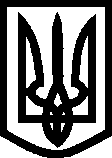 УКРАЇНА ВИКОНАВЧИЙ КОМІТЕТ МЕЛІТОПОЛЬСЬКОЇ МІСЬКОЇ РАДИЗапорізької областіР І Ш Е Н Н Я12.09.2019			                                                      		№ 184/3                                                          Про внесення змін до рішення виконавчого комітету Мелітопольської міської ради Запорізької області від 09.08.2018 № 165/4 та втрату чинності рішення виконавчого комітету Мелітопольської міської ради Запорізької області від 22.11.2018 №260/2На підставі законів України  «Про місцеве самоврядування в Україні», «Про соціальні послуги», постанов Кабінету Міністрів України від 14.01.2004   № 12 «Про порядок надання платних послуг та затвердження їх переліку», від 09.04.2005 № 268 «Про затвердження Порядку регулювання тарифів на соціальні послуги», від 29.12.2009 № 1417 «Про деякі питання діяльності територіальних центрів соціального обслуговування (надання соціальних послуг)» виконавчий комітет Мелітопольської  міської ради Запорізької областіВИРІШИВ:	1. Внести зміни до рішення виконавчого комітету Мелітопольської міської ради Запорізької області від 09.08.2018 № 165/4 «Про створення комісії по звільненню у виняткових випадках від плати за надання соціальних послуг у структурних підрозділах територіального центру соціального обслуговування Мелітопольської міської ради Запорізької області громадян, що мають рідних, які повинні забезпечити їм догляд і допомогу, затвердження її складу, Порядку та Положення про неї та втрату чинності рішень виконавчого комітету Мелітопольської міської ради Запорізької області від 24.03.2016 № 47/6 та від 22.06.2017 №114/11», а саме: затвердити оновлений склад комісії по звільненню у виняткових випадках від плати за надання соціальних послуг у структурних підрозділах територіального центру соціального обслуговування Мелітопольської міської ради Запорізької області громадян, що мають рідних, які повинні забезпечити їм догляд і допомогу, згідно з додатком.2	2. Визнати таким що втратило чинність рішення виконавчого комітету Мелітопольської міської ради Запорізької області від 22.11.2018 260/2 «Про внесення змін  до рішення виконавчого комітету Мелітопольської міської ради Запорізької області від 09.08.2018 № 165/4».3. Контроль за виконанням цього рішення покласти на заступника міського голови з питань діяльності виконавчих органів ради Бойко С.Секретар Мелітопольської міської ради                                     Роман РОМАНОВПерший заступник міського голови з питань діяльності виконавчих органів ради 					       Ірина РУДАКОВАДодаток до рішення виконавчого комітетуМелітопольської міської радиЗапорізької областівід 12.09.2019 № 184/3Склад комісіїзі звільнення у виняткових випадках від плати за надання соціальних послуг у структурних підрозділах територіального центрусоціального обслуговування Мелітопольської міської радиЗапорізької області громадян, що мають рідних,які повинні забезпечити їм догляд і допомогуБойко Світлана Олександрівна                   - заступник міського голови з питаньдіяльності виконавчих органів ради,голова комісії;Донець Ірина Федорівна                                - начальник управління соціальногозахисту населення Мелітопольськоїміської ради Запорізької області,заступник голови комісії;Опришко Вікторія Григорівна                      - завідувач відділу координаціїсуб’єктів надання соціальнихпослуг управління соціального захисту населення Мелітопольськоїміської ради Запорізької області,секретар комісії.Члени комісії:Шутько Ірина Валентинівна                      - заступник начальника управліннясоціального захисту населенняМелітопольської міської радиЗапорізької області;Паршина  Олена Миколаївна                       - директор територіальногоцентру соціального обслуговуванняМелітопольської міської радиЗапорізької області;Мальцева Оксана Миколаївна                      - начальник відділу правової, кадрової роботи, діловодствата контролю управління соціального захисту населення Мелітопольськоїміської ради Запорізької області;Чорненька Наталя Борисівна                         - завідувач відділу соціальноїдопомоги вдома територіальногоцентру соціального обслуговуванняМелітопольської міської радиЗапорізької області;                                                           2                                    Продовження додатка Груднєв Сергій Миколайович                               - начальник відділу по зверненнях, прийому громадян                                                                                   та захисту прав споживачіввиконавчого комітетуМелітопольської міської радиЗапорізької області;Фалалєєва Валентина Андріївна                          - заступник начальника відділу доходів фінансовогоуправління Мелітопольськоїміської ради Запорізької області;Бабенко Євген Анатолійович                               - голова Мелітопольської міськоїорганізації ветеранів України (за згодою);Грицаєнко Володимир Анатолійович                - виконавчий директор благодійноїорганізації «Запорізький обласний благодійний фонд«Маріам» (за згодою).Директор територіальногоцентру соціального обслуговуванняМелітопольської міської ради Запорізької області               Олена ПАРШИНА